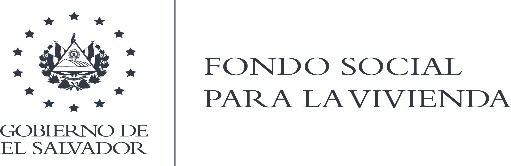 Documento elaborado en versión pública. La información suprimida es de carácter confidencial, conforme a lo dispuesto en los Arts. 6 literal a), 24 literal c), 30 y 32 de la Ley del Acceso a la Información Pública, (LAIP).FONDO SOCIAL PARA LA VIVIENDA, Gerencia General, Unidad de Acceso a la Información, a las nueve horas y veinte minutos del día veintidós de septiembre de dos mil veinte. Vista la solicitud de acceso a información institucional número 181-2020 presentada en fecha nueve de septiembre del co rriente año, por el ciudadano _____________________________________, en la que requiere: "Por este medio, yo  ________________________________________con número de DUI ____________ del domicilio del municipio de Mejicanos, solicito información sobre años de cotización por empresa o empleador, desde el inicio hasta el 2019, realizados por ___________________________, con número de afiliación al ____________________. La información la solicito para que sea enviada por medios electrónico a mi correo electrónico personal ____________________CONSIDERANDO:I)  Que mediante  resolución pronunciada  por  esta Unidad a las diez horas y  treinta minutos del día diez de septiembre de dos mil veinte, se admitió la solicitud de información mencionada en virtud decumplir con los requisitos establecidos en los Arts. 66 de la Ley de Acceso a la Información Pública{LAIP), 54 de su Reglamento (RELAIP), 73, 82 y 89 de la Ley de Procedimientos Administrativos (LPA).II) Que dando cumplimiento a lo dispuesto en el art. 70 LAIP, se requirió a la Unidad Administrativa competente, que para este caso se trata delÁrea de Presupuesto y Cotizaciones de esta Instit ución, para que la información se localizara, se verificara su clasificación y se enviara a esta Unidad.III) Que la Jefa del Área de Presupuesto y Cotizaciones, dando respuesta a la solicitud de información, envió nota donde manifiesta que: " ...ya no posee cotizaciones porque las aplicó en su totalidad al préstamo hipotecario el día 12  de febrero de 2013, por lo  cual  ya no tiene información al  respeto.Se adjunta lo siguiente:   Historia   Laboral   del   Cotizante   y  solicitud   de  abono   a   crédito porcotizaciones". Todo lo cual se anexa a esta resolución.POR TANTO:En virtud de lo anterior y de conformidad a lo dispuesto en los Arts. 6 literal a) y f), 24, 36,37, 61, 62, 65, 71 y 72 literal b) y c) LAIP y en los Arts. 8, 43, 54, 55, 56 y 57 RELAIP, se RESUELVE:Concédase el acceso a la información solicitada por el ciudadano _____________________________.Página 1 de 2Entréguese al requirente la presente resolución junto a los documentos señalados en el romano III).NOTIFÍQUESE. -La presente resolución es conforme con su original, la cual se encuentra firmada por la Licda. Evelin Soler, Oficial de Información.Página 2 de 2